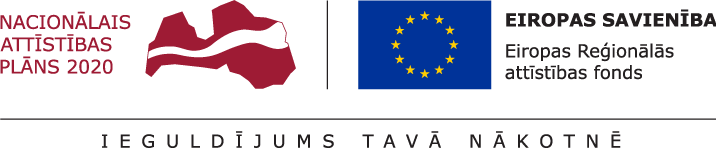 1. Informācija par projektā paveikto pārskata periodā 1.1. Projekta izpildes progress un virzība uz mērķu sasniegšanu(īss, bet visaptverošs un strukturēts projekta īstenošanas progresa kopsavilkums par pārskata periodā paveikto un finansējuma saņēmēja novērtējums par veiktajām aktivitātēm attiecībā uz projekta mērķi) 1.2. Projekta iznākuma rādītāja un specifisko iznākuma rādītāju izpilde(aizpilda 1.tabulu, sniedzot īsu un koncentrētu informāciju par projekta iesnieguma 1.6.1. punktā “Iznākuma rādītāji” noteikto iznākuma rādītāju un specifisko iznākuma rādītāju izpildes progresu un situācijas novērtējumu) 1.tabula1.3. Pārskata periodā īstenotās darbības un to sasaiste ar iznākuma rādītāju un specifisko iznākuma rādītāju izpildi (aizpilda 2.tabulu, sniedzot īsu un koncentrētu informāciju par projekta iesnieguma 1.sadaļas “Projekta apraksts” 1.5. punktā “ Projekta darbības un sasniedzamie rezultāti” plānoto darbību un rezultātu izpildi)2.tabulaPapildus piezīmes (ja nepieciešams):2. Projekta riski pārskata periodā(īsa un koncentrēta informācija par pārskata periodā konstatētajiem riskiem, piemēram, vai ir radušies jauni riski papildus uzskaitītajiem riskiem projekta iesnieguma 2.sadaļā “Projekta īstenošana” punktā 2.4. “Projekta risku izvērtējums”, vai ir palielinājusies 2.4. punktā uzskaitīto risku ietekme vai iestāšanās varbūtība, kādi ir šo risku novēršanas vai mazināšanas risinājumi. Tāpat nepieciešams aprakstīt kādas darbības tika veiktas EK ekspertu projekta iesnieguma vērtējumos izteikto trūkumu novēršanai)3. Turpmākais rīcības plāns(īsa informācija par plānotajām darbībām nākamā projekta īstenošanas gada ietvaros, piemēram, vai darbības tiek plānotas saskaņā ar Projektā plānoto laika grafiku, cik daudz un kādus 1.5. sadaļas rezultātus un 1.6.1. sadaļas iznākuma rādītājus ir plānots sasniegt u.tml.)Saturiskā atskaite par projekta īstenošanu Atskaite par laika posmu (pārskata perioda termiņš):Projekta īstenošanas gads (pēc kārtas):Projekta nosaukums:Finansējuma saņēmējs: Līguma/Vienošanās Nr.:Nr.Rādītāja nosaukumsProjekta iznākuma rādītāju un specifisko iznākuma rādītāju izpilde pārskata periodā(īsa informācija - ieteicams ne vairāk kā 1000 zīmes)N.p. k.Projekta darbības nosaukumsProjekta darbību un rezultātu izpilde pārskata periodā(īsa informācija - ieteicams ne vairāk kā 1000) Projekta darbības sasaite ar iznākuma rādītāju izpildi